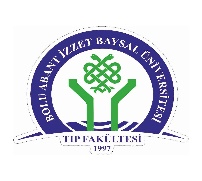 BOLU ABANT İZZET BAYSAL ÜNİVERSİTESİTIP FAKÜLTESİ DEKANLIĞIDOKÜMAN KODU: ÖĞR.FR.12BOLU ABANT İZZET BAYSAL ÜNİVERSİTESİTIP FAKÜLTESİ DEKANLIĞIYAYIN TARİHİ:29.02.2024BOLU ABANT İZZET BAYSAL ÜNİVERSİTESİTIP FAKÜLTESİ DEKANLIĞIREVİZYON NO 00BOLU ABANT İZZET BAYSAL ÜNİVERSİTESİTIP FAKÜLTESİ DEKANLIĞIREVİZYON TARİHİ:00AKADEMİK DANIŞMANLIK TOPLANTI TUTANAK FORMUSAYFA NO:01Danışmanın Adı-Soyadı, ÜnvanıAkademik Yıl-YarıyılToplantı Tarihi ve Saati:Toplantıya Katılan Öğrenciler:Toplantıya Katılan Öğrenciler:Toplantıda Görüşülen Konular:Toplantıda Görüşülen Konular: